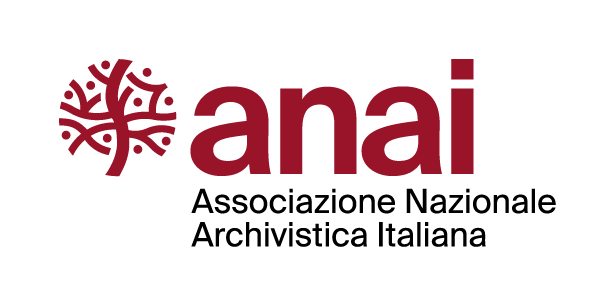 Modulo per domanda di attestazione(rivisto e approvato dal CTS nella seduta del 18 settembre 2020)Cognome ____________________________________________________________________________________________________________Nome _______________________________________________________________________________________________________________Nato/a a  ___________________________________________________________________il ________________________________________Recapiti/indirizzo di residenza____________________________________________________________________________________________Codice fiscale _________________________________________________________________________________________________________Matricola/codice socio ___________________________________PERCORSO FORMATIVOA.1 – FORMAZIONE CURRICOLAREA.2 – FORMAZIONE PERMANENTEATTIVITÀ PROFESSIONALI0Scuola superiore0.1Diploma di maturitàValutato solo per i non laureati60/60 (o massimo dei voti)0.1Diploma di maturitàValutato solo per i non laureatida 54/60 a 59/600.1Diploma di maturitàValutato solo per i non laureatida 48/60 a 53/60inferiore a 48/601Formazione universitaria1.1Diploma di laurea “breve” (triennale/biennale) V.O.110/110 e 110/110 e lode1.1Diploma di laurea “breve” (triennale/biennale) V.O.da 101/110 a 109/1101.1Diploma di laurea “breve” (triennale/biennale) V.O.Fino a 100/1101.2Diploma di laurea “breve” (triennale/biennale) V.O.comprendente materie archivistiche110/110 e 110/110 e lode1.2Diploma di laurea “breve” (triennale/biennale) V.O.comprendente materie archivisticheda 101/110 a 109/1101.2Diploma di laurea “breve” (triennale/biennale) V.O.comprendente materie archivisticheFino a 100/1101.3Diploma di laurea quadriennale o pluriennale V.O.110/110 e 110/110 e lode1.3Diploma di laurea quadriennale o pluriennale V.O.da 101/110 a 109/1101.3Diploma di laurea quadriennale o pluriennale V.O.Fino a 100/1101.4Diploma di laurea quadriennale o pluriennale V.O.comprendente percorso orientato all’archivistica e tesi in archivistica110/110 e 110/110 e lode1.4Diploma di laurea quadriennale o pluriennale V.O.comprendente percorso orientato all’archivistica e tesi in archivistica101/110-109/1101.4Diploma di laurea quadriennale o pluriennale V.O.comprendente percorso orientato all’archivistica e tesi in archivisticaFino a 100/1101.5Diploma di laurea triennale post 509/1999110/110 e 110/110 e lode 1.5Diploma di laurea triennale post 509/1999da 101/110 a 109/110 1.5Diploma di laurea triennale post 509/1999Fino a 100/110 1.6Diploma di laurea triennale post 509/1999 che preveda studi in archivistica o materie affini e almeno 24 cfu nel ssd M-STO/08110/110 e 110/110 e lode1.6Diploma di laurea triennale post 509/1999 che preveda studi in archivistica o materie affini e almeno 24 cfu nel ssd M-STO/08da 101/110 a 109/1101.6Diploma di laurea triennale post 509/1999 che preveda studi in archivistica o materie affini e almeno 24 cfu nel ssd M-STO/08Fino a 100/1101.7Diploma di laurea specialistica o magistrale post 509/1999110/110 e 110/110 e lode1.7Diploma di laurea specialistica o magistrale post 509/1999da 101/110 a 109/1101.7Diploma di laurea specialistica o magistrale post 509/1999Fino a 100/1101.8Diploma di laurea specialistica (classe LS 5) o magistrale (classe LM 5) post 509/1999 110/110 e 110/110 e lode1.8Diploma di laurea specialistica (classe LS 5) o magistrale (classe LM 5) post 509/1999 da 101/110 a 109/1101.8Diploma di laurea specialistica (classe LS 5) o magistrale (classe LM 5) post 509/1999 Fino a 100/1101.9Master di primo livello di durata annuale, purché coerente con l’archivistica110/110 e 110/110 e lode1.9Master di primo livello di durata annuale, purché coerente con l’archivisticada 101/110 a 109/1101.9Master di primo livello di durata annuale, purché coerente con l’archivisticaFino a 100/1101.10Master di primo livello di durata annuale in discipline archivistiche110/110 e 110/110 e lode1.10Master di primo livello di durata annuale in discipline archivisticheda 101/110 a 109/1101.10Master di primo livello di durata annuale in discipline archivisticheFino a 100/1101.11Master di primo livello di durata biennale, purché coerente con l’archivistica110/110 e 110/110 e lode1.11Master di primo livello di durata biennale, purché coerente con l’archivisticada 101/110 a 109/1101.11Master di primo livello di durata biennale, purché coerente con l’archivisticaFino a 100/1101.12Master di primo livello di durata biennale, in discipline archivistiche110/110 e 110/110 e lode1.12Master di primo livello di durata biennale, in discipline archivisticheda 101/110 a 109/1101.12Master di primo livello di durata biennale, in discipline archivisticheFino a 100/1101.13Master di secondo livello di durata annuale, purché coerente con l’archivistica110/110 e 110/110 e lode1.13Master di secondo livello di durata annuale, purché coerente con l’archivisticada 101/110 a 109/1101.13Master di secondo livello di durata annuale, purché coerente con l’archivisticaFino a 100/1101.14Master di secondo livello di durata annuale in discipline archivistiche110/110 e 110/110 e lode1.14Master di secondo livello di durata annuale in discipline archivisticheda 101/110 a 109/1101.14Master di secondo livello di durata annuale in discipline archivisticheFino a 100/1101.15Master di secondo livello di durata biennale, purché coerente con l’archivistica110/110 e 110/110 e lode1.15Master di secondo livello di durata biennale, purché coerente con l’archivisticada 101/110 a 109/1101.15Master di secondo livello di durata biennale, purché coerente con l’archivisticaFino a 100/1101.16Master di secondo livello di durata biennale, in discipline archivistiche110/110 e 110/110 e lode1.16Master di secondo livello di durata biennale, in discipline archivisticheda 101/110 a 109/1101.16Master di secondo livello di durata biennale, in discipline archivisticheFino a 100/1101.17Corsi singoli universitari 6 CFUda 29/30 a 30/30 e lode1.17Corsi singoli universitari 6 CFUda 25/30 a 28/301.17Corsi singoli universitari 6 CFUda 18/30 a 24/301.18Corsi singoli universitari 12 CFUda 29/30 a 30/30 e lode1.18Corsi singoli universitari 12 CFUda 25/30 a 28/301.18Corsi singoli universitari 12 CFUda 18/30 a 24/301.19Dottorato di ricerca in discipline affini (scienze politiche, informatica, biblioteconomia, etc.)1.20Dottorato di ricerca in discipline storiche e giuridiche1.21Dottorato in discipline archivistiche1.22Post-dottorato – Assegno di ricerca in discipline non archivistiche, ma attinenti1.23Post-dottorato – Assegno di ricerca in discipline archivistiche2Specializzazione 2.1Diploma di archivistica, paleografia e diplomatica delle Scuole degli Archivi di Stato 150/150 2.1Diploma di archivistica, paleografia e diplomatica delle Scuole degli Archivi di Stato da 135/150 a 149/1502.1Diploma di archivistica, paleografia e diplomatica delle Scuole degli Archivi di Stato Fino a 134/1502.2Diploma di archivistica, paleografia e diplomatica della Scuola Vaticana (annuale) Massimo dei voti 2.2Diploma di archivistica, paleografia e diplomatica della Scuola Vaticana (annuale) Altre votazioni2.3Diploma di archivistica, paleografia e diplomatica della Scuola Vaticana (biennale) Massimo dei voti 2.3Diploma di archivistica, paleografia e diplomatica della Scuola Vaticana (biennale) Altre votazioni2.4Diploma di specializzazione in discipline archivistiche (conseguito anche in università straniere) sia V.O. sia N.O.70/70 2.4Diploma di specializzazione in discipline archivistiche (conseguito anche in università straniere) sia V.O. sia N.O.da 63/70 a 69/702.4Diploma di specializzazione in discipline archivistiche (conseguito anche in università straniere) sia V.O. sia N.O.Fino a 62/702.5Diploma di specializzazione in discipline affini 70/70 2.5Diploma di specializzazione in discipline affini da 63/70 a 69/702.5Diploma di specializzazione in discipline affini Fino a 62/702.6Tirocini e stage post conseguimento del titolo di studio, regolamentati e seguiti da tutor(per un massimo di 150 ore)2.7Volontariato riconosciuto in Istituti archivistici, che preveda valutazione del progetto e giudizio finale (per un massimo di 12 mesi)2.8Corsi organizzati o ufficialmente riconosciuti da istituzioni accademiche, associazioni professionali, enti, purché con esame finale e minimo 60 cfu3Conoscenze linguistiche CertificatespecificareAutocertificatespecificareAllegare le certificazioni, se possedute3.1IngleseOttimoOttimoAllegare le certificazioni, se possedute3.1IngleseDiscreto Discreto Allegare le certificazioni, se possedute3.1IngleseBase Base Allegare le certificazioni, se possedute3.2FranceseOttimoOttimoAllegare le certificazioni, se possedute3.2FranceseDiscreto Discreto Allegare le certificazioni, se possedute3.2FranceseBase Base Allegare le certificazioni, se possedute3.3Tedesco OttimoOttimoAllegare le certificazioni, se possedute3.3Tedesco Discreto Discreto Allegare le certificazioni, se possedute3.3Tedesco Base Base 3.4Spagnolo OttimoOttimo3.4Spagnolo Discreto Discreto 3.4Spagnolo Base Base 3.5Latino OttimoOttimo3.5Latino Discreto Discreto 3.5Latino Base Base 3.6Altro OttimoOttimo3.6Altro Discreto Discreto 3.6Altro Base Base 4Competenze informaticheCertificatespecificare e allegareAutocertificate specificareOttimeOttimeDiscrete Discrete Basilari Basilari Le attività formative saranno attestate e valutate solo se adeguatamente documentate.Per ciascun corso il richiedente deve specificare le seguenti informazioni:Titolo del corsoAnno Soggetto erogatoreDocentiProgramma Durata (in ore)Selezione all’ingressoPresenza di attività di laboratorio o di tirocinioValutazione finaleNel caso manchi anche una sola delle informazioni richieste, il corso non sarà preso in considerazione.Punteggio attribuibile: 0,01 per ciascuna ora fino a un massimo di 24 punti in totale1GESTIONE DOCUMENTALE1.1Progettazione e aggiornamentoALLEGARE: 1. Provvedimento o lettera di incarico1.1.1Organizzazione del sistema di gestione dei documenti, del flusso documentale e degli archivi o sistemi di conservazioneINDICARE:Nome dell’ente titolare del sistema e, ove diverso, dell’ente che ha conferito l’incaricoDescrizione del progettoDurata dell’incaricoResponsabile o collaboratore1.1.2Elaborazione degli strumenti di organizzazione. Per ciascuno strumento: INDICARE:Nome dell’ente titolare del sistema e, ove diverso, dell’ente che ha conferito l’incaricoTipologia di strumento (piano di classificazione; piano di fascicolazione e aggregazione dei documenti, etc.)Se elaborato ex novo o rielaborato e aggiornatoDurata dell’incaricoSe elaborato da solo o in collaborazione1.1.3Elaborazione strumenti di gestione. Per ciascuno strumento:INDICARE:Nome dell’ente titolare del sistema e, ove diverso, dell’ente che ha conferito l’incaricoTipologia di strumento (manuale di gestione, piano di conservazione, massimario di scarto, repertori, thesaurus, indici, etc.)Se elaborato ex novo o rielaborati e aggiornatiDurata dell’incaricoSe elaborato da solo o in collaborazione1.2Tenuta e gestioneALLEGARE:                  1. Provvedimento o lettera di incarico1.2.1Direzione e coordinamento del sistema di gestione dei documenti, del flusso documentale e degli archivi o sistemi di conservazioneINDICARE:Nome dell’ente titolare del sistema e, ove diverso, dell’ente che ha conferito l’incaricoTipologia dell’interventoDurata dell’incarico Responsabile o collaboratore1.2.2Esecuzione delle operazioni di: registrazione, classificazione, fascicolazione o aggregazione documentale; ricerca di documenti online; coordinamento della movimentazione (per gli archivi cartacei)INDICARE:Nome dell’ente titolare del sistema e, ove diverso, dell’ente che ha conferito l’incaricoTipologia dell’attivitàDurata dell’incaricoResponsabile o collaboratore1.2.3Monitoraggio e aggiornamento degli strumenti di gestione documentaleINDICARE:Nome dell’ente titolare del sistema e, ove diverso, dell’ente che ha conferito l’incaricoTipologia dell’attivitàDurata dell’incaricoResponsabile o collaboratore 1.2.4Organizzazione e gestione dell'archivio di depositoINDICARE:Nome dell’ente titolare del sistema e, ove diverso, dell’ente che ha conferito l’incaricoOrganizzazione e gestione o tipologia dell’attivitàDurata dell’incaricoResponsabile o collaboratore1.3ControlloALLEGARE: 1. Provvedimento o lettera di incarico1.3.1Audit del sistema documentaleINDICARE:Nome dell’ente e, ove diverso, dell’ente che ha conferito l’incarico1.3.2Audit di conservazioneINDICARE:Nome dell’ente e, ove diverso, dell’ente che ha conferito l’incarico2TUTELA2.1Ricognizione - Salvaguardia – Ispezioni[funzioni di tutela svolte dalle Sovrintendenze archivistiche e bibliografiche]ALLEGARE:Provvedimento o lettera di incarico2.1.1Svolgimento abituale di funzioni istituzionali di ricognizione, salvaguardia, ispezione INDICARE:Nome della Sovrintendenza archivistica e bibliograficaDurata dell’incarico Responsabile o collaboratore2.2Ricognizione e salvaguardiaALLEGARE: Provvedimento o lettera di incarico2.2.1Operazioni di censimento e altre misure di protezione e recupero dei documenti, valutazione dei lavori di ordinamento e descrizione, definizione di misure di conservazione, trasferimento e sicurezza, controlli previsti dalle norme, verifica degli elenchi da sottoporre a scartoINDICARE:Nome dell’ente che ha conferito l’incaricoDenominazione del progetto o nome degli archivi su cui si è intervenutiDurata dell’incarico Tipologia e descrizione dell’interventoResponsabile o collaboratore2.2.2Attività di: a) rilevazione dati e informazioni;                    b) inserimento dati e informazioni su basi di datiINDICARE:Nome dell’ente che ha conferito l’incaricoDenominazione del progetto o nome degli archivi su cui si è intervenuti (con l’indicazione se attività di tipo a) o b)Durata dell’incarico Responsabile o collaboratoreQuantità lavorate2.3IspezioneALLEGARE:Provvedimento o lettera di ncarico2.3.1Sopralluoghi, verifica di ottemperanza agli obblighi di conservazione, descrizione e fruizione dei documenti, di sicurezza dei locali (nell'ambito di attività istituzionale o di libera professione)INDICARE:Nome dell’ente che ha conferito l’incaricoNome dell’ente ispezionato e data dell’ispezioneSe effettuata da solo o in collaborazione 3SELEZIONE3.1Valutazione e proposta di versamento o scarto3.1.1ALLEGARE:Decreto relativo a ogni triennio per le Commissioni di sorveglianzaCommissione di sorveglianza sugli archivi dello Stato (valutazione della rilevanza storica della documentazione e analisi del contesto istituzionale; misure di campionatura; valutazione per riproduzione sostitutiva; decisione di versamento o di proposta di scarto; compilazione di verbali, cura del versamento, ecc.) INDICARE:Nome dell’ufficio sottoposto a sorveglianza3.1.2ALLEGARE: Provvedimento o lettera di incarico Valutazione e proposta di versamento o scarto  (collaborazione esterna)INDICARE:Nome dell’ente oggetto della valutazione e, se diverso, dell’ente che ha conferito l’incaricoSe l’ente è dotato o sprovvisto di piano di conservazioneSe l’archivio è ordinato o in stato di disordineDurata dell’incaricoResponsabile o collaboratoreDurata dell’incarico3.2Versamento e scartoALLEGARE:Lettera di incaricoEventuali elaborati3.2.1Cura del versamento:  compilazione di proposte di scarto, elenchi di versamento, verbali ecc.; coordinamento delle operazioni di ordinato trasferimento ecc.INDICARENome dell’ente oggetto del versamento e, se diverso, dell’ente che ha conferito l’incaricoSe l’ente è dotato o sprovvisto di piano di conservazioneSe l’archivio è ordinato o in stato di disordineTipologia di attività svoltaDurata dell’incarico Responsabile o collaboratore4ORDINAMENTO E DESCRIZIONEORDINAMENTO E DESCRIZIONE4.1Elaborazione degli strumenti di ricercaALLEGARE:Strumento di ricerca o parti significative di esso (Sommario, nota introduttiva, un certo numero di pagine per valutare le descrizioni, Indice o indici, e eventuali altri apparati di supporto o indicare il sito per la consultazioneEsempi di schede o record per lavori di schedaturaProvvedimento o lettera di incarico, se il lavoro svolto non risulta dallo strumento di ricerca4.1.1Gli strumenti di ricerca si valutano globalmente (ordinamento e descrizione) sulla base del testo presentato che può essere ad uso interno della Sala di studio, pubblicato o online.  I punteggi distinti per tipologia di intervento si applicano esclusivamente per chi abbia eseguito solo alcune operazioni relative agli strumenti di ricerca, come di seguito indicati: Guida generaleGuida particolare di singolo istitutoGuida settoriale/territorialeCensimento generaleCensimento settoriale/territorialeSistema informativo generale/particolare/settoriale-territorialeRepertori e indici di documentiInventario analiticoInventario sommarioElenco (anche di documentazione nell’ordine in cui si trova)INDICARE per ogni strumento di ricerca:Nome del fondo e sede di conservazioneDate estremeConsistenza (in bb., voll. e regg.; se possibile anche in ml)Specificare se si tratta dell’intero archivio di un ente o di una parte relativa a un periodo delimitato o a una serie o gruppi di serieIndicare il livello di descrizione (per serie, per fascicoli e sottofascicoli, ecc.)Indicare la presenza di indici o altri apparati di supporto (elenchi di magistrature, cronologie, elenchi di preposti a cariche, ecc.)Che si sia proceduto all’ordinamento deve risultare dalla nota introduttiva e dai criteri ivi espostiSpecificare se si è proceduto al riordinamento fisico (condizionatura)Specificare se consultabile solo in sala di studio, se consultabile online, se pubblicato Gli strumenti di ricerca sono valutati nel presente punto 4, sebbene concettualmente possano rientrare anche nel punto 7.Nel caso di lavori di gruppo si valuta solo la porzione esplicitamente attribuita al richiedente 4.2Ordinamento4.2.1Studio del complesso documentario e del contesto storico-istituzionaleOrganizzazione logica della documentazione e ordinamentoINDICARE :Nome del fondo e sede di conservazioneDate estremeConsistenza (in bb., voll. e regg.; se possibile anche in ml)Specificare se si tratta dell’intero archivio di un ente o di una parte relativa a un periodo delimitato o a una serie o gruppi di serieChe si sia proceduto all’ordinamento deve risultare dalla nota introduttiva e dai criteri ivi espostiSpecificare se si è proceduto al riordinamento fisico (condizionatura)Specificare se consultabile solo in sala di studio, se consultabile online, se pubblicatoTipologia e quantificazione dell’attività svolta4.2.2Compilazione di schede o record per l'ordinamento INDICARE Nome del fondo e sede di conservazioneDate estremeConsistenza (in bb., voll. e regg.; se possibile anche in ml)Specificare se si tratta dell’intero archivio di un ente o di una parte relativa a un periodo delimitato o a una serie o gruppi di serieTipologia e numero delle schede o dei record4.2.3Ordinamento fisico della documentazione, condizionatura (delle buste e/o dei fascicoli), cartellinaturaINDICARE:Nome del fondo e sede di conservazioneDate estremeConsistenza (in bb., voll. e regg.; se possibile anche in ml)Specificare se si tratta dell’intero archivio di un ente o di una parte relativa a un periodo delimitato o a una serie o gruppi di serieChe si sia proceduto all’ordinamento fisico deve risultare dalla nota introduttiva e dai criteri ivi espostiTipologia dell’intervento e numero delle unità archivistiche (fascc., regg. voll.) e di conservazione (bb., scatole, rotoli,  ecc.) condizionate4.3Descrizione4.3.1Progettazione della presentazione organica e sistematica per la descrizione dei complessi documentariIndividuazione degli elementi descrittivi delle unità archivisticheDescrizione della componente metodologicaINDICARE:Nome del fondo e sede di conservazioneDate estremeConsistenza (in bb., voll. e regg.; se possibile anche in ml)Specificare se si tratta dell’intero archivio di un ente o di una parte relativa a un periodo delimitato o a una serie o gruppi di serieI criteri metodologici adottati debbono risultare dall’introduzioneSpecificare se consultabile solo in sala di studio, se consultabile online, se pubblicato4.3.2Descrizione dei complessi documentari (che può arrivare fino ai fascicoli e sottofascicoli e, nei casi necessari, alle unità documentarie)INDICARE:Nome del fondo e sede di conservazioneDate estremeConsistenza (in bb., voll. e regg.; se possibile anche in ml)Specificare se si tratta dell’intero archivio di un ente o di una parte relativa a un periodo delimitato o a una serie o gruppi di serieSpecificare se consultabile solo in sala di studio, se consultabile online, se pubblicato 4.3.4Elaborazione di apparati di supporto alla ricerca (indici, elenchi di magistrature, cronologie, elenchi di preposti a cariche, ecc.)INDICARE:Nome del fondo e sede di conservazioneDate estremeConsistenza (in bb., voll. e regg.; se possibile anche in ml)Specificare se si tratta dell’intero archivio di un ente o di una parte relativa a un periodo delimitato o a una serie o gruppi di serieTipologia del supporto alla ricerca 4.3.5Revisione dati descrittiviINDICARE:Nome del fondo e sede di conservazioneDate estremeConsistenza (in bb., voll. e regg.; se possibile anche in ml)Specificare se si tratta dell’intero archivio di un ente o di una parte relativa a un periodo delimitato o a una serie o gruppi di serie e se si è proceduto verificando il materiale5CONSERVAZIONE5.1Gestione delle condizioni ambientaliALLEGARE:Provvedimento o lettera di incarico o attestazione del committente5.1.1Progettazione delle condizioni ambientali, elaborazione e aggiornamento del documento dei rischiINDICARE:Nome dell’ente e, se diverso, dell’ente che ha conferito l’incaricoTipologia dell’incaricoDurata dell’incaricoResponsabile o collaboratore 5.1.2Attuazione del progetto delle condizioni ambientaliINDICARE:Nome dell’ente e, se diverso, dell’ente che ha conferito l’incaricoTipologia dell’incaricoDurata dell’incaricoResponsabile o collaboratore 5.1.3Monitoraggio, gestione e manutenzione degli impiantiINDICARE:Nome dell’ente e, se diverso, dell’ente che ha conferito l’incaricoTipologia dell’incaricoDurata dell’incaricoResponsabile o collaboratore5.1.4Collaborazione alla elaborazione dei piani di emergenzaINDICARE:Nome dell’ente e, se diverso, dell’ente che ha conferito l’incaricoTipologia dell’incaricoDurata dell’incarico5.1.5Gestione situazioni di emergenza in presenza di piano di emergenzaINDICARE:Nome dell’ente e, se diverso, dell’ente che ha conferito l’incaricoTipologia dell’incaricoDurata dell’incaricoResponsabile o collaboratore 5.1.6Gestione situazioni di emergenza senza piano di emergenza INDICARE:Nome dell’ente e, se diverso, dell’ente che ha conferito l’incaricoTipologia dell’incaricoDurata dell’incarico Responsabile o collaboratore 5.2Cura dei materiali documentariALLEGARE:Provvedimento o lettera di incaricoEventuali elaborati [per es. Progetto di spostamento dei fondi per trasferimento o riorganizzazione degli spazi]5.2.1Organizzazione degli spazi, scaffalature ecc.INDICARE:Nome dell’ente e, se diverso, dell’ente che ha conferito l’incaricoTipologia dell’incaricoml delle scaffalature e tipologiaDurata dell’incarico o in collaborazioneResponsabile o collaboratore 5.2.2Gestione degli spazi, gestione delle scaffalature, gestione delle unità di condizionamentoINDICARE:Nome dell’ente e, se diverso, dell’ente che ha conferito l’incaricoTipologia dell’incaricoml delle scaffalature e tipologiaDurata dell’incaricoResponsabile o collaboratore 5.2.3Gestione e monitoraggio dei processi di conservazione adeguati alle differenti tipologie di supportoNome dell’ente e, se diverso, dell’ente che ha conferito l’incaricoTipologia dell’incaricoTipologia del supportoNumero delle unitàDurata dell’incaricoResponsabile o collaboratore 6PROGETTAZIONE E VALUTAZIONE DI APPLICATIVI E SISTEMI INFORMATIVI6.1ProgettazioneALLEGARE:Provvedimento o lettera di incarico6.1.1Definizione di: requisiti, modelli di dati, strutture di metadati, caratteristiche delle interfacce grafiche INDICARE:Nome dell’ente e, se diverso, dell’ente che ha conferito l’incaricoOggetto applicativoTracciatoComplessitàLinguaggioAmbiti di utilizzo Valore economico del programmaSe tuttora utilizzato e da chi Responsabile o collaboratore 6.2RealizzazioneALLEGARE:Provvedimento o lettera di incarico6.2.1Elaborazione di applicativiINDICARE:Nome dell’ente e, se diverso, dell’ente che ha conferito l’incaricoOggetto applicativoTracciatoComplessitàLinguaggioAmbiti di utilizzo Valore economico del programmaSe tuttora utilizzato e da chi Responsabile o collaboratore 6.3ValutazioneALLEGARE:Provvedimento o lettera di incarico6.3.1Valutazione dei requisiti, dei modelli di dati, di strutture di metadati, di interfacce grafiche; valutazione delle prestazioni; valutazioni di conformitàINDICARE:Nome dell’ente e, se diverso, dell’ente che ha conferito l’incaricoOggetto applicativoTracciatoComplessitàLinguaggioAmbiti di utilizzo Valore economico del programmaSe tuttora utilizzato e da chiResponsabile o collaboratore 77SERVIZI ALL'UTENZA7.1Definizione delle condizioni di erogazione del servizioALLEGARE:Provvedimento o lettera di incaricoEventualmente elaborato (carta dei servizi, regolamento di sala, ecc.) 7.1.1Elaborazione della carta di qualità dei servizi, del regolamento di sala studio, delle tabelle di costi dei servizi, ecc.INDICARE:Nome dell’ente e, se diverso, dell’ente che ha conferito l’incaricoTipologia del documento elaboratoResponsabile o collaboratore 7.2Servizio in sala di studioALLEGARE:Provvedimento o lettera di incarico7.2.1Servizio di reference e dell'operatività del servizio; controllo della movimentazione e del deposito delle unità archivistiche; gestione statisticheINDICARE:Nome dell’ente e, se diverso, dell’ente che ha conferito l’incaricoIndicare se incarico temporaneoDurata dell’incaricoResponsabile o collaboratore 7.2.2Gestione dei documenti riservatiINDICARE:Nome dell’enteIndicare se incarico temporaneoDurata dell’incaricoResponsabile o collaboratore 7.3Servizio a distanzaALLEGARE:Provvedimento o lettera di incarico7.3.1Organizzazione e gestione del servizio, conduzione ricerche e movimentazioneINDICARE:Nome dell’ente e, se diverso, dell’ente che ha conferito l’incaricoIndicare se incarico temporaneoDurata dell’incaricoResponsabile o collaboratore7.4Servizio di riproduzioneALLEGARE:Provvedimento o lettera di incarico7.4.1Progettazione di interventi di riproduzione digitaleINDICARE:Nome dell’ente e, se diverso, dell’ente che conferisce l’incaricoNome dei fondi o delle serieDescrizione del progettoDurata dell’incaricoResponsabile o collaboratore 7.4.2Riproduzione di documenti con idonea descrizioneINDICARE:Nome dell’ente e, se diverso, dell’ente che conferisce l’incaricoNome dei fondi o delle serie Indicare gli elementi di descrizione Indicare se incarico temporaneoDurata dell’incaricoNumero delle pagine riprodotte7.5Diffusione delle informazioni sul patrimonio archivisticoDiffusione delle informazioni sul patrimonio archivisticoALLEGARE: Provvedimento o Lettera di incaricoEstremi del sito in cui il sistema è consultabile7.5.1Progettazione di sistemi informativi sulla base di strumenti di ricerca esistenti; costruzione delle relazioni tra dati e piattaforme; analisi comparata di sistemi informativiINDICARE: Nome dell’ente e, se diverso, dell’ente che ha conferito l’incaricoDescrizione del progettoResponsabile o collaboratore7.5.2Definizione degli elementi descrittivi, delle funzioni del sistema, dei criteri di collegamento delle informazioni interne/esterne al sistemaINDICARE: Nome dell’ente e, se diverso, dell’ente che ha conferito l’incaricoDescrizione del progettoTipologia dell’interventoResponsabile o collaboratore7.5.3Controllo informazioni da inserireINDICARE: Nome dell’ente e, se diverso, dell’ente che ha conferito l’incaricoDescrizione del progettoResponsabile o collaboratoreQuantità lavorate7.5.4Inserimento datiINDICARE: Nome dell’ente e, se diverso, dell’ente che ha conferito l’incaricoDescrizione del progettoResponsabile o collaboratore Quantità lavorate7.5.5Aggiornamento datiINDICARE: Nome dell’ente e, se diverso, dell’ente che ha conferito l’incaricoDescrizione del progettoResponsabile o collaboratoreQuantità lavorate7.5.6Realizzazione degli strumenti di ricerca: in uso presso la sala di studiopubblicazione a stampapubblicazione online7.5.7Progettazione e realizzazione siti e servizi web per archivi e istituzioni archivisticheINDICARE: Nome dell’ente e, se diverso, dell’ente che ha conferito l’incaricoDescrizione del progettoTipologia dell’interventoResponsabile o collaboratore 8PROMOZIONE e FORMAZIONE8.1PromozioneALLEGARE:Provvedimento o lettera di incarico Eventuali cataloghi o dépliant o altro materiale elaborato8.1.1Progettazione e realizzazione di eventi; cura di mostre; progettazione e realizzazione materiali didatticiINDICARE: Nome dell’ente e, se diverso, dell’ente che ha commissionato l’incaricoTipo di evento e titolo del progettoTipologia dell’attività svoltaDurata dell’incarico8.1.2Collaborazione alla progettazione e realizzazione di eventi, mostre, materiali didatticiINDICARE: Nome dell’ente e, se diverso, dell’ente che ha commissionato l’incaricoTipo di evento e titolo del progettoTipologia dell’attività svoltaDurata dell’incarico8.1.3Didattica in archivio: conferenze, lezioni, laboratori, visite, illustrazione di documenti ecc.INDICARE: Nome dell’ente e, se diverso, dell’ente che ha commissionato l’incaricoTipo di evento e titolo del progettoTipologia dell’attività svoltaSe Incarico temporaneo o a progettoDurata dell’incaricoResponsabile o collaboratore8.2Formazione scientifica e professionaleALLEGARE: Provvedimento o lettera di incarico8.2.1Insegnamento universitarioINDICARE:Nome dell’Università Titolo dell’insegnamento (archivistica, archivistica informatica, ecc.)Corso di studio (Laurea triennale, magistrale, specializzazione, master universitari, corsi di perfezionamento, ecc.)Anni accademici CfuQualifica del docente (Docente universitario e livello, docente a contratto, archivista di Stato, esperto della materia, ecc.)8.2.2Insegnamento nelle Scuole APD o nella Scuola vaticanaINDICARE:Nome dell’enteCorso di studio (biennale o annuale)Titolo dell’insegnamento o del tema trattatoDurata (in ore)Qualifica del docente (docente universitario e livello, docente a contratto, archivista di Stato, archivista libero professionista, esperto della materia, ecc.)8.2.3Insegnamento in enti di formazione non universitari (istituzione scientifica, Regione, ecc.)INDICARE:Nome del’ente e, se diverso, dell’ente che ha conferito l’incaricoCorso di studioTitolo dell’insegnamento o del tema trattato Durata (in ore)Qualifica del docente (docente universitario e livello, docente a contratto, archivista di Stato, archivista libero professionista, esperto della materia, ecc.)8.2.4Docenze diverse: cicli di lezioni, conferenze, lezioni occasionaliINDICARE:Nome dell’ente e, se diverso, dell’ente che ha conferito l’incaricoTipologia di docenzaTitolo dell’insegnamento o del tema trattato Durata (in ore)Qualifica del docente (docente universitario e livello, docente a contratto, archivista di Stato, archivista libero professionista, esperto della materia, ecc.)8.2.5Tutoraggio e collaborazione alla didattica specialistica (esercitazioni pratiche)INDICARE:Nome dell’ente e, se diverso, dell’ente che ha conferito l’incaricoTipologia di docenzaTitolo del corso Durata (in ore)Qualifica del docente (docente universitario e livello, docente a contratto, archivista di Stato, archivista libero professionista, esperto della materia, ecc.)8.2.6Progettazione e organizzazione di iniziative di didattica specialistica (corsi ANAI, ecc.)INDICARE:Nome dell’ente e, se diverso, dell’ente che ha conferito l’incaricoTipologia dell’iniziativa di didattica specialisticaTitolo dell’iniziativaDurata (eventualmente in ore)Qualifica dell’autore del progetto o dell’organizzazione Specificare se primo modulo o edizione successiva di modi precedenti9STUDIO e RICERCA9.1Attività di indagine scientificaALLEGARE:Prodotti editoriali, testo o registrazione di intervento o relazioneProvvedimento o lettera di incarico (se il lavoro svolto non risulta dal prodotto editoriale)9.1.1Ricerca individuale storico archivisticaINDICARE:Titolo della ricerca o del progettoEventuale ente promotore della ricerca Carattere locale, nazionale o internazionale della ricerca9.1.2Direzione di progetti di ricerca, di studio e di lavoroINDICARE:Titolo della ricerca o del progettoEventuale ente promotore della ricerca Carattere locale, nazionale o internazionale della ricercaDirettore unico o co-direttore 9.1.3Partecipazione a gruppi di ricerca, di studio e di lavoroINDICARE:Titolo del progetto Ente promotore del progetto Carattere locale, nazionale o internazionale della ricerca9.1.4Organizzazione di convegni e seminariINDICARE:Ente promotore del progetto Titolo dell’eventoDurata dell’eventoCarattere locale, nazionale o internazionale della ricercaResponsabile o collaboratore  9.1.5Partecipazione a convegni e seminari, solo se relatori INDICARE:Ente promotore del convegno o del seminario Titolo del convegno o del seminarioDurata dell’eventoCarattere locale, nazionale o internazionale dell’iniziativa9.2Attività editorialeALLEGARE:Prodotto editoriale (ove non risulti l’autore o il curatore il titolo non è valutabile)Lettera di incarico (per il lavoro redazionale, ove non risulti dal prodotto editoriale)9.2.1Edizione di fontiINDICARE:Note tipografiche9.2.2Edizione di repertoriINDICARE:Note tipografiche9.2.3Partecipazione a Comitato scientifico, Comitato di redazioneINDICARE:Note tipografiche della Collana o della rivista9.2.4Curatela di rivistaINDICARE:Note tipografiche9.2.5Curatela di collanaINDICARE:Note tipografiche9.2.6Curatela di volume collettaneoINDICARE:Note tipograficheIndicare la parte effettuata9.2.7Lavoro redazionaleINDICARE:Numero delle pagine trattate per l’uniformità redazionaleNumero delle pagine trattate per la correzione di bozze10DIRIGERE, AMMINISTRARE UNA STRUTTURA O UN SERVIZIO ARCHIVISTICO10.1Direzione, incarichi e collaborazioniALLEGARE:Provvedimento o lettera di incarico10.1.1Direzione di istituto / ufficio / servizioINDICARE:Nome dell’Istituto/Ufficio/ServizioMansioni svolteDurata dell’incarico 10.1.2Direzione di azienda che eroga servizi archivisticiINDICARE:Nome dell’Azienda/Ufficio/ServizioMansioni svolte Durata dell’incarico 10.1.3Incarichi particolariINDICARE: Nome dell’Istituto o dell’AziendaTipologia dell’incaricoDurata dell’incarico10.2Gestione del patrimonio documentarioALLEGARE:Provvedimento o lettera di incarico10.2.1Definizione obiettivi; programmazione del flusso di acquisizione del materiale documentario; elaborazione di una politica di acquisizione del materiale documentarioINDICARENome dell’Istituto o dell’AziendaTipologia dell’incaricoMansioni svolteDurata dell’incarico10.2.2Valutazione dei risultati conseguitiINDICARE:Nome dell’Istituto o dell’Azienda10.3Gestione delle risorse umaneALLEGARE:Provvedimento o lettera di incarico10.3.1Programmazione; selezione; coordinamento; applicazione contrattualisticaINDICARE:Nome dell’Istituto o dell’AziendaTipologia dell’incaricoMansioni svolteDurata dell’incaricoResponsabile o collaboratore10.3.2Formazione e aggiornamento (valutazione bisogni formativi)INDICARE: Nome dell’Istituto o dell’AziendaDurata dell’incaricoMansioni svolte Responsabile o collaboratore10.3.3Valutazione della produttività e del rispetto degli impegni contrattuali - Applicazione di misure disciplinariINDICARE: Nome dell’Istituto o dell’AziendaTipologia dell’incaricoMansioni svolteDurata dell’incarico10.3.4 Gestione della sicurezza e della salute dei lavoratoriINDICARE: Nome dell’Istituto o dell’AziendaTipologia dell’incaricoMansioni svolteDurata dell’incaricoResponsabile o RSPP10.3.5 Valutazione costi - Costruzione business plan - Gestione budgetINDICARE: Nome dell’Istituto o dell’AziendaTipologia dell’incaricoMansioni svolteDurata dell’incarico10.3.6 Reperimento risorseINDICARE: Nome dell’Istituto o dell’AziendaTipologia dell’incaricoDurata dell’incarico10.4Controllo10.4.1AuditINDICARE: Nome dell’Istituto o dell’Azienda o dell’ente  che ha commissionato l’incarico10.5Gestione delle risorse strumentali10.5.1Programmazione e acquisizione di spazi e arredi, di attrezzature e serviziINDICARE: Nome dell’Istituto o dell’AziendaTipologia dell’incaricoMansioni svolteDurata dell’incarico10.5.2Manutenzione, monitoraggio delle esigenzeINDICARE:Nome dell’Istituti o dell’AziendaDurata dell’incarico10.5.2Definizione di capitolati per contratti (es.: manutenzione e pulizia locali, attrezzature ecc.) - Valutazione dei costi e della congruità delle offerte - Verifica della corretta applicazione degli obblighi contrattualiINDICARE: Nome dell’Istituto o dell’AziendaTipologia dell’incaricoMansioni svolteDurata dell’incarico10.6Gestione di appalti per la fornitura di servizi archivistici10.6.1Monitoraggio del mercato e della evoluzione delle tecnologie - Definizione di obiettivi - Redazione di progetti di intervento - Redazione disciplinari di gara e capitolati di appalto.INDICARE: Nome dell’Istituto o dell’AziendaTipologia dell’incaricoMansioni svolteDurata dell’incarico10.6.2Attuazione delle attività finalizzate alla realizzazione di servizi - Organizzazione delle attività di manutenzione, monitoraggio e aggiornamento.INDICARE: Nome dell’Istituto o dell’AziendaTipologia dell’incaricoMansioni svolteDurata dell’incarico